Mr.sc. A. Stošić, dr.med; MT; spec. ortoped; sportski liječnik; licencirani manualni terapeut:MOGUĆNOSTI  MANUALNE  MEDICINE    
 SLABINSKO-ZDJELIČNE  REGIJE                                   (U  ŠPORTAŠA)   (+ radionica)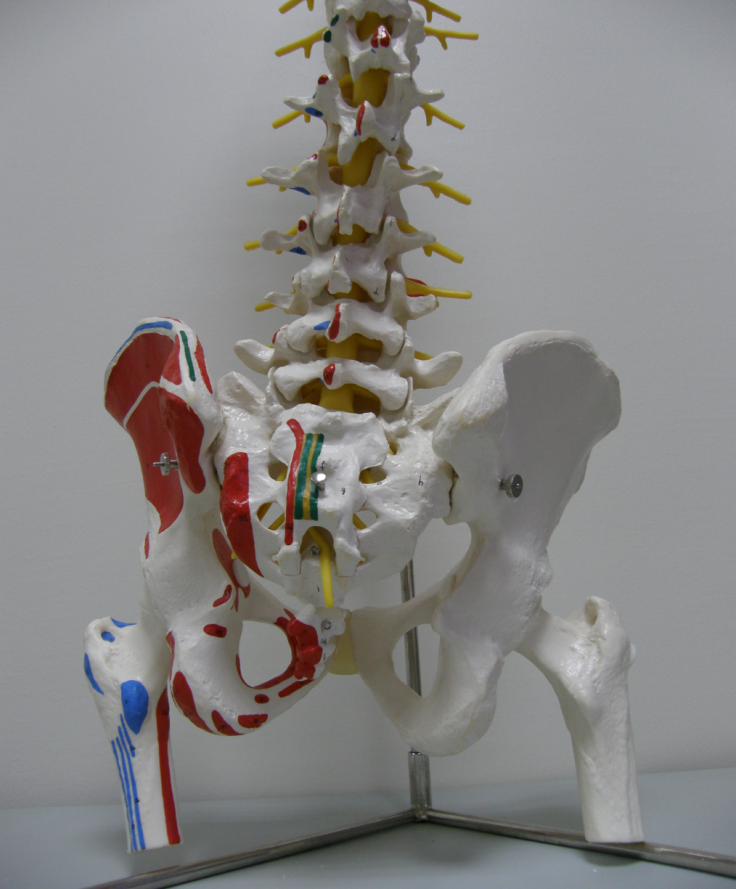 MANUALNA  MEDICINA: PREDSTAVLJA  NAČIN  DIJAGNOSTIKE  I  LIJEČENJA    
  /‘samo’  liječenje  =  TERAPIJA!/  (REVERZIBILNIH)  FUNKCIJSKIH  SMETNJI  LOKOMOTORNOG  SUSTAVA  (= arthroneuromuskularnog)  POSEBNIM  (NE/SPECIFIČNIM)  MANUALNIM  TEHNIKAMA.TEHNIKE  MANUALNE  TERAPIJE:   -  t. mekih  tkiva  (kože,  veziva, ...) -  t. mišićne  relaksacije  (PIR,  inhibicijske t. po trigger  točkama) -  t. specifične mobilizacije  (pasivna, aktivna, automobilizacija + NDS*) -  manipulacijske    t.  (= mobilizacija  impulsom / thrust )CILJEVI  PREDAVANJA:  1.  DIFERENCIJALNA  Dg. ( zglob kuka / sakroilijakalni zglob / kralježnica s / bez       iritacije živca)     -  Sy.  tzv.  prijelaznog prsno - slabinskog segmenta (R. Maigne) - (još) jedan od        mogućih uzroka križobolje!       -  Najčešće SLABINSKO-ZDJELIČNE  ŠPORTSKE  TRAUME  (mišićne ozljede)     -  TRIGGER  POINTS  (= točke ‘okidači’) slabinsko-zdjelične regije  2.  TERAPIJA:     -  TEHNIKE  MEKIH  TKIVA  slabinsko-zdjelične regije    -  MOBILIZACIJSKE i MANIPULACIJSKE TEHNIKE SLABINSKE REGIJE, S/I        zgloba i KUKA   DIFERENCIJALNA   Dg. ( zgloba kuka / sakroilijakalnog zgloba / kralježnice s / bez                                                                                                   iritacije živca) trebala  bi  voditi  računa o tome koja/e je/su                                           struktura/e  zahvaćena/e:1. Mehanički uzroci kronične KRIŽOBOLJE:        - diskogena / radikularna (≈ 3,7-5,1% !)   - fasetna (mali zglobovi)     - spondilolisteza / nestabilnost!   - sakroilijačna    - mišićna (spazam; ozljeda)     - fascijalna    - mio-fascijalna (meko-tkivna ozljeda)   - nakon ozljeda (kostolomi, rupture mekih tkiva)   - stenoza spinalnog kanala i/ili lateralnog recesusa   - arahnoiditis, uključiv postkirurške ožiljke   - (posturalna, ukoliko već ranije nije odgovarajuće tretirana: neki športovi /       aktivnosti više)     - …)2. NEmehanički uzroci kronične KRIŽOBOLJE:        - neurološki sy. (myelopathia, neuropathia, myopathia, dystonia)     - sustavni poremećaji (prim./sek. npl; infekcija; upalne spondiloartropatije;        metaboličke koštane bolesti uključiv osteoporozu;  vaskularni poremećaji)   - referirana bol (gastrointestinalni poremećaji; genitourinarni p;        ginekološki p; aneurizma trbušne aorte; …)  3. PSIHOSOCIJALNI  ČIMBENICI od utjecaja na kr. križobolju:   - kompenzacijska ozljeda   - somatski bolni poremećaj   - psihijatrijski sy. (i tzv. histerična bol)   - nasilne veze   - traženje lijekova   - traženje nesposobnosti, bolovanja, pošteda, ‘alibi’ ozljede u športu -  kronična  križobolja  ‘orkestrirana’  psihogeno,  biciklička  (Wadell)      ili  čak  -  bihevioralna  /‘bioenergetsko polje’/,  triciklička  (R. Maigne);  …U  predavanju se spominju  i  kontraindikacije / opasnosti  u  dif. dg.  odnosno  tzv. CRVENE  ZASTAVE:    -  bol nesmanjena u mirovanju ili posturalnom promjenom    -  nepromijenjena bol nakon 2- 4 tjedna liječenja    -  bolni obrazac tzv. sjedenja za stolom i pisanja    -  bol tipa kolika / povezana s visceralnim funkcijama    -  poznata ili ranija neoplazma    -  vrućica ili status imunosupresije    -  visoki rizik kostoloma    -  udružena sa slabošću, umorom i ↓ tjelesne težine    -  progresivna neurološka slabost       -  npr.  Sy. Caudae equinae => op. > 24h!    -  disfunkcija crijeva ili mokraćnog mjehura    -  jaka jutarnja ukočenost kao primarna smetnja    -  nemogućnost hoda i samostalne skrbi    -  (noćna bol! Izrazito znojenje) ...   U predavanju i naročito radionici prikazuje se Evjenth-ova / KE  metoda  dif. dg.što se temelji na pretpostavci da  pacijent dolazi radi boli!Dif. dg. se izvodi (bez upitnika koje antalgične osobe obično moraju ispunjavati  20-30 min!) na praktičnom utvrđivanju mjesta boli, odnosno organske strukture pogođene bolom uz pomoć oponašanja pokreta što uzrokuje / smanjuje tu bol i potvrđivanju te boli ili testovima provokacije - izazivanja / pojačanja boli  (tzv. Provocation tests) ili testovima ublažavanja boli (tzv. Alleviation tests).      U svijetu je objavljeno na desetke raznih postupnika / algoritama liječenja križobolje od kojih se nijedan nije pokazao toliko učinkovitiji od drugih, a unatoč primjeni istih križobolja i dalje ostaje dijagnoza radi koje radnici imaju najveći apsentizam s posla (i u športu* /*osim ozljeda/).    Stoga će uslijediti prikaz kompletne metodologije kliničkog pregleda manualnog terapeuta i neki uobičajeni testovi brze i precizne dijagnostike bolne/ih struktura predmetnih regija (slabinska kralježnica / S/I zglob / kuk) kao i način (brze) terapije odgovarajućim manualnim zahvatima - sve to u interakciji sa sudionicima radionice i njihovim željama i zahtjevima, a u skladu s predviđenim vremenom.    Osim navedenog, a sukladno interesu sudionika radionice i predviđenog vremena pokazat će se i brza, učinkovita i za pacijente ugodna (originalna) metodologija autora u diferencijalnoj dijagnostici i sukladno istoj odmah primijenjeno liječenje manualnim zahvatima slabinske regije, S/I zglobova i zglobova kuka.